Дидактический материалпо русскому языку4 классСОДЕРЖАНИЕОрфограммы. Пунктуационные правила.Предложение.I.1. ПредложениеI.2.Однородные члены предложенияI.3. Знаки в конце предложенияI.4. Прямая речьII. Имя существительноеII.1.Имя существительное как часть речиII.2.Таблица окончанийII.3. Склонение имён существительныхII.4.Падежные окончанияII.5. Проверочная работа. ТестII.6. Контрольное списываниеIII. Имя прилагательноеIII.1. Прилагательное, как часть речиIII.2. Таблица окончаний III.3. Окончания прилагательных мужского и среднего родаIII.4. Окончания прилагательных женского родаIII.5. Окончания прилагательных множественного числаIII.6. Имя прилагательное. Упражнения.III.7. Имя прилагательное. Тест.IV. МестоимениеIV.1. Местоимение-как часть речиIV. 2. Местоимение. Карточки для работыIV. 3. Проверочная работаV.  ГлаголV. 1.  Глагол как часть речиV. 2. Неопределенная формаV. 3. Алгоритм разбора глагола по составуV. 4. Изменение глаголаV. 5. Правописание ТСЯ, ТЬСЯV. 6. Проверочная работаV. 7. Правописание глаголов с частицей НЕVI.  КарточкиОРФОГРАММЫБезударные проверяемые  гласные в корне слова.Непроверяемые гласные и согласные.Проверяемые согласные в корне слова.Непроизносимые согласные в корне слова.Буквы И, У, А в устойчивых сочетаниях ЧА-ЩА, ЧУ-ЩУ, ЖИ-ШИ.Разделительные Ъ и Ь знаки.Раздельное написание предлогов с другими словами.Употребление Ь на конце существительных после шипящих.Употребление Ь для обозначения мягкости согласных.Гласные и согласные в приставках.Большая буква в именах собственных.Безударные окончания имён существительных.Безударные гласные в окончаниях имён прилагательных.Не с глаголами.Мягкий знак после шипящих в неопределённой форме глаголов и во 2-м лице, единственного числа.ТСЯ и ТЬСЯ в глаголах.Буквы Е-И в окончаниях глаголов I и II спряжениях.ПУНКТУАЦИОННЫЕ ПРАВИЛАТочка, вопросительный и восклицательный знаки в конце предложения.Запятая при однородных членах предложения.	О, О. 			О, но О.О, а О. О и О.Запятая и восклицательный знак при обращении.О!__________.О,__________?____,О,_____?_________,О?Запятая в сложных предложения.О,  О.О, и О.5)Знаки препинания в предложениях с прямой речью.А: «П?»«П»,- а.I.1.Тема: «Предложение»Предложение- это группа слов, которая выражает законченную мысль.Главные члены предложения- это подлежащее и сказуемое.Подлежащее- это главный член предложения, который связан со сказуемым, показывает о ком или о чём говорится в предложении и отвечает на вопросы именительного падежа (кто? что?)Сказуемое- это главный член предложения, который связан с подлежащим, показывает, что о нём говорится и отвечает на вопросы: что делать? Что сделать? Что происходит с предметом? Каков предмет? (выражено чаще всего глаголом)Второстепенные члены предложения- это дополнение, определение, обстоятельство.Дополнение- второстепенный член предложения, который отвечает на вопросы косвенных падежей (кого? чего? кому? чему?  кого? что? кем? чем? о ком? о чём?) и обозначает предмет.( выражено существительным, местоимением)Определение- это второстепенный член, который отвечает на вопросы какой? Чей? И обозначает признак предмета. (выражено- существительным, прилагательным)Обстоятельство- это второстепенный член предложения, обозначающий признак действия или признак признака. Отвечает на вопросы: где? куда? откуда? когда? как? как долго? до каких пор? каким образом? (выражено-существительным, различными частями речи)Предложения бывают различны по интонации и по цели высказывания.По интонации- восклицательное, невосклицательное. По цели высказывания- повествовательное ( о чем-то рассказывает), вопросительное (спрашивает), побудительное (побуждает к действию).По наличию второстепенных членов предложения бывают распространёнными и нераспространёнными.Нераспространёнными называются предложения, в которых есть только главные члены.Распространёнными называются предложения, в которых кроме главных членов есть ещё и второстепенные члены предложения.I.2. Тема: «Предложение». Тест.1. Что такое предложение?____________________________________________________________________________________________________________________________________________________________________________________________________________2. Предложения по цели высказывания делятся на:____________________________________________________________________________________________________________________________________________________________________________________________________________3.Предложения по интонации бывают:____________________________________________________________________________________________________________________________________________________________________________________________________________4.Назовите главные члены предложения, на какие вопросы отвечают, как подчёркиваем?____________________________________________________________________________________________________________________________________________________________________________________________________________5.Перечислите второстепенные члены предложения, вопросы, как подчёркиваем?____________________________________________________________________________________________________________________________________________________________________________________________________________________________________________________________________________________________________________________________________________________6.Что такое словосочетание?____________________________________________________________________________________________________________________________________________________________________________________________________________7.Какая пара слов не может быть словосочетанием?________________________________________________________________________________________________________________________________________I.3.Тема «Предложение»Задания. Раздели текст на предложения. Расставь знаки препинания. Разбери предложения по членам предложения. Выпиши из предложений словосочетания.Тишина вдруг среди стволов деревьев поднялась метель это на дорогу выбежали пятнистые олени они огляделись по сторонам и пошли к кормушкам люди всю зиму помогают лесным жителям у лесных столовых всегда много гостей.____________________________________________________________________________________________________________________________________________________________________________________________________________________________________________________________________________________________________________________________________________________________________________________________________________________________________2.Задания. Раздели текст на предложения. Расставь знаки препинания. Разбери предложения по членам предложения. Выпиши из предложений словосочетания.Многокрасочна летняя тундра на талой воде пёстрые птицы на кочках яркие цветы лениво лежат сытые олени их ветвистые рога на золотом закате как сказочный костяной лес и кругом бесконечная тишина. («Тундра» Н. Сладков)____________________________________________________________________________________________________________________________________________________________________________________________________________________________________________________________________________________________________________________________________________________________________________________________________________________________________I.3.Тема «Предложение»3.Задания. Раздели текст на предложения. Расставь знаки препинания. Разбери предложения по членам предложения. Выпиши из предложений словосочетания.Вчера над озером у нас разыгралась метелица лёгкие белые хлопья носились в воздухе небо было ясное солнце пекло жаркий воздух тихонько струился под его раскалёнными лучами ветра не было и в помине но над озером бушевала метелица.(В. Бианки «Лесные объявления»)____________________________________________________________________________________________________________________________________________________________________________________________________________________________________________________________________________________________________________________________________________________________________________________________________________________________________4.Задания. Раздели текст на предложения. Расставь знаки препинания. Разбери предложения по членам предложения. Выпиши из предложений словосочетания.Между стволов сосен промелькнула белка куда она скрылась где её домик кругом стоит тишина хорошо осенью в лесу а сколько грибов но что это паучок уцепился за хрустальную паутинку и летит куда он летит где остановится счастливого тебе путешествия, паучок.________________________________________________________________________________________________________________________________________________________________________________________________________________________________________________________________________________________________________________________________________________________________________________________________________________________________________________________________________________________________I.3.Тема «Предложение»5.Задания. Раздели текст на предложения. Расставь знаки препинания. Разбери предложения по членам предложения. Выпиши из предложений словосочетанияПоздняя осень уже не может удержать тепло холодный ветер далеко проник на юг грустные стоят луга поля облетела листва с деревьев лес весь просвечивает на поляне царствует могучий дуб упрямо на дубе держатся жёлтые листья они тихо шумят.________________________________________________________________________________________________________________________________________________________________________________________________________________________________________________________________________________________________________________________________________________________________________________________________________________________________________________________________________________________________________________________________________________________________________________________________________________________I.2.Тема «Предложение»6. за д а н и е. Подчеркните одно восклицательное предложение.Прочитайте текст самостоятельно и скажите, сколько в нем частей.– Значение всех слов в тексте вам знакомо? Какие слова вызвали затруднения?- Спишите текст по предложениям.проверочное списываниеЛосьИз чащи леса показалось большое животное. Это был огромный лесной великан.Как он был хорош в лучах солнца! Как красив на белом фоне березняка. Какой вид был у лесного зверя! Длинная морда, огромные рога, сам грузный. Ноги высокие, стройные, как у коня. И какая окраска шерсти! Сам весь бурый, а на ногах словно белые чулки натянуты.									По Г. Скребицкому.______________________________________________________________________________________________________________________________________________________________________________________________________________________________________________________________________________________________________________________________________________________________________________________________________________________________________________________________________________________________________________________________________________________________________________________________________________________________________________________________________________________________________________________________________________________________________________________________________________________________________________________________________________________________________________________________________________________________________________________________________________________________________________________________________________________________________________________________________________________________________________________________________________________________________________________________________________________________________________________________________________________________________________________________________________________________________________________________________________________________________________________________________________________I.2.Тема «Предложение»Схема разбора предложенияКакое предложение по цели высказывания?Какое предложение по интонации?Распространённое оно или нераспространённое?Простое или сложное?Двусоставное или односоставное?О ком или о чём говорится в предложении? Подчеркни подлежащее. Что говорится о подлежащем? Подчеркни сказуемое.Разбираем группу подлежащего. Ставим вопрос от подлежащего к словам, связанным с ним по смыслу.Разбираем группу сказуемого. Ставим вопрос от сказуемого к словам, которые его поясняют. Ставим вопрос от второстепенного члена к второстепенному, его поясняющему.I.3.Тема «Однородные члены предложения»Однородными называются такие члены предложения, которые являются одним и тем же членом предложения, относятся к одному и тому же члену предложения.Однородные члены предложения связываются с помощью союзов и перечислительной интонации или только при помощи интонации.Запятая не ставится, если однородные члены соединены одиночными союзами И, ИЛИ, ДА.Запятая ставится, если однородные члены соединены повторяющимися союзами И, ИЛИ, ДА; союзами А, НО, ДА. I.3.Тема «Однородные члены предложения»1. Задания. Поставьте где надо запятые. Дайте характеристику выделенных предложений. Измени где надо, знак в конце предложений.Галки и вороны.Зимою галки и вороны живут в городах и деревнях   вместе роются в мусорных кучах еду себе добывают. Различать их просто. Галка меньше вороны и вся чёрная только вокруг шеи серые пёрышки будто она серым платочком повязана.А у вороны всё туловище серое чёрные только голова шея крылья и хвост.К зиме галки собираются в большие стаи летают целыми днями вместе.А вечером облепят деревья где-нибудь в городском саду или парке прижмутся друг к дружке и греются. Вместе всегда теплее. Так и дремлют всю долгу зимнюю ночь. Только изредка между собой начнут переговариваться, будто окликают друг друга. ( По Г. Скребицкому)					Медвежата.Медвежат привезли в зоопарк. Посадили их всех в одну большую клетку. Самый маленький сидит в углу чешет живот лапу сосёт и всё время ворчит. А другие весёлые. Они борются бегают по клетке кричат пыхтят. Один из них всех перерос а есть не умеет. Его работница зоопарка кормит. В бутылку молока нальёт тряпку в горлышко сунет и отдаст ему. Он бутылку обхватит и сосёт как соску. Чёрнёнький полез по железным прутьям клетки к потолку. Прутья скользкие он два вершка проползёт и обратно съедет. Медвежонок визжит от злости.Принесли медвежатам молочной каши. Малыши толкаются съели кашу но так вывозились что стали полосатые. I.3.Тема «Однородные члены предложения»2. Задания. Поставьте где надо запятые. Дайте характеристику выделенных предложений. Измени где надо, знак в конце предложений.Синицы.В саду с ветки на ветку перелетает шустрая птичка.Спина у неё серая грудка жёлтая на головке чёрная шапочка.Это- синица. В сад она прилетела за жучками. Большой вред наносят они садам. Одни грызут листья на фруктовых деревьях другие портят плоды.Возьмёшь яблочко разломишь а внутри червяк.Вот этих вредителей ловит синица. Увидит зорким глазом добычу схватит её клювом и съест.А клюв у синицы тонкий в любую щелку пролезет.Много разных жучков съедает она за день. Даже не верится что у маленькой птички может быть такой аппетит.Люди  называют синицу сторожем наших садов. (По Г. Скребицкому)		Начало  пути в страну невыученных уроков.За окном у подъезда кричали мальчишки. Светило солнце. Пахло сиренью. Меня тянуло выпрыгнуть в окно и побежать к друзьям. Но на столе лежали учебники. Книжки были грязные и скучные но и очень сильные. Они держали меня в душной комнате заставляли решать задачу про каменщиков вставлять буквы и делать многое другое.Я вдруг возненавидел свои учебники схватил их со стола и швырнул на пол. И вдруг раздался такой грохот, как будто с высокого дома на мостовую упали сорок тысяч железных бочек. Стало темно. Комната осветилась зеленоватым светом и я заметил маленьких человечков. Они стояли вокруг стола и сердито смотрели на меня. I.3.Тема «Однородные члены предложения»3. Задания. Поставьте где надо запятые. Дайте характеристику выделенных предложений. Измени где надо, знак в конце предложений.Зима пришла.Наконец выпал снег. Рано облинявший заяц на радостях сразу же наделал петель возле своего логова. Да что тему теперь логово. Кругом бело, и шуба на нём белая. Где ляжет, там и постель. В рыхлом снегу тепло, как в пуховой перине. Прыгает косой кувыркается тычется мордочкой в искристый снег. Радуется. Говорливая стайка клестов весело порхает среди мохнатых от снега еловых лап. Шишек в этом году много, можно строить гнёздо и выводить птенцов. Над головами голых слепых малюток полетят белые снежинки а птенцам будет тепло. Галки вороны сороки жмутся поближе к жилью человека. Там  всегда тепло и сытно. (По Е. Носову)I. 3. Тема «Знаки в конце предложения». 4. Задание. Расставь знаки препинания. КОРНЕЙ  ИВАНОВИЧ  ЧУКОВСКИЙ  «ТЕЛЕФОН»У меня зазвонил телефон(  )- Кто говорит(  )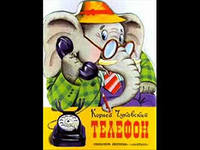 - Слон(  )- Откуда(  )- От верблюда(  )- Что вам надо(  )- Шоколада(  )- Для кого(  )- Для сына моего(  )- А много ли прислать(  )- Да пудов этак пятьИли шесть:Больше ему не съесть,Он у меня ещё маленький(  )А потом позвонилКрокодил(  )И со слезами просил:- Мой милый, хороший,Пришли мне калоши,И мне, и жене, и Тотоше(  )- Постой, не тебе лиНа прошлой неделеЯ выслал две парыОтличных калош(  )- Ах, те, что ты выслалНа прошлой неделе,Мы давно уже съели,И ждём не дождёмся,Когда же ты снова пришлёшьК нашему ужину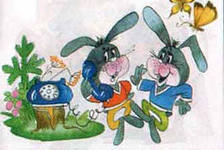 ДюжинуНовых и сладких калош(  )А потом позвонили зайчатки: - Нельзя ли прислать перчатки(  )А потом позвонили мартышки:- Пришлите, пожалуйста, книжки(  )А потом позвонил медведьДа как начал, как начал реветь(  )- Погодите, медведь, не ревите,Объясните, чего вы хотите(  )Но он только "му" да "му",А к чему, почему -Не пойму(  )- Повесьте, пожалуйста, трубку(  )А потом позвонили цапли:- Пришлите, пожалуйста, капли:Мы лягушками нынче объелись,И у нас животы разболелись(  )А потом позвонила свинья:- Пришлите ко мне соловья(  )Мы сегодня вдвоёмС соловьемЧудесную песнюСпоём(  )- Нет, нет(  ) СоловейНе поёт для свиней(  )Позови-ка ты лучше ворону(  )И снова медведь:- О, спасите моржа(  )Вчера проглотил он морского ежа(  )И такая дребеденьЦелый день:Динь-ди-лень,Динь-ди-лень,Динь-ди-лень(  )То тюлень позвонит, то олень(  )А недавно две газелиПозвонили и запели:- НеужелиВ самом делеВсе сгорели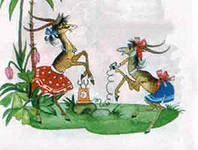 Карусели(  )- Ах, в уме ли вы, газели(  )Не сгорели карусели,И качели уцелели(  )Вы б, газели, не галдели,А на будущей неделеПрискакали бы и селиНа качели-карусели(  )Но не слушали газелиИ по-прежнему галдели:- НеужелиВ самом делеВсе качелиПогорели(  )Что за глупые газели(  )А вчера поутруКенгуру:- Не это ли квартира Мойдодыра(  )Я рассердился да как заору:- Нет(  ) Это чужая квартира(  )- А где Мойдодыр(  )- Не могу вам сказать...Позвоните по номеру сто двадцать пять(  )Я три ночи не спал,Я устал(  )Мне бы заснуть,Отдохнуть...Но только я лёг -Звонок(  )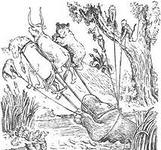 - Кто говорит(  )- Носорог(  )- Что такое(  )- Беда(  ) Беда(  )Бегите скорее сюда(  )- В чём дело(  )- Спасите(  )- Кого(  )- Бегемота(  )Наш бегемот провалился в болото...- Провалился в болото(  )-Да(  )И ни туда, ни сюда(  )О, если вы не придёте,-Он утонет, утонет в болоте,Умрёт, пропадётБегемот(  )- Ладно(  ) Бегу(  )  Бегу(  )                            Ox, нелёгкая это работа -Если могу, помогу(  )                                      Из болота тащить бегемота(  ) I. 3.Тема «Однородные члены предложения». Проверочная работа.1. Выберите и отметьте знаком «+» правильный ответ.Однородные члены предложения относятся:а) к разным словам в предложении, но отвечают на один и тот же вопрос;                                                                                                  б) к одному и тому же слову в предложении, но отвечают на разные    вопросы;                                                                                          в) к одному и тому же слову в предложении.                            2. Прочитайте предложение. Найдите и подчеркните одной чертой те слова, которые относятся к слову Женя.Женя вытерла слезы, приложила телеграмму к губам и тихо прошептала: «Папа, приезжай скорей!»(А. Гайдар.)3. Прочитайте предложение. Выберите и подчеркните одной чертой те слова, которые отвечают на один и тот же вопрос.Зашумел в ветвях бурный, мокрый ветер.4. Выберите предложения с однородными членами.а) В кабинете у доктора по-прежнему жили ежики, зайцы и белки.                                                                                                                       б) Закружились снежные хлопья, понеслись по земле белые вихри.  в) Мама засмеялась, наклонилась ко мне и поцеловала.                    г) Ветер весело шумит, судно весело бежит.                                    5. Вставьте в правило пропущенные слова.Однородные члены предложения относятся к _______ слову в предложении и отвечают на _______ вопрос.6. Подчеркните одной чертой однородные члены в каждом предложении.1) Я спустил ноги с кровати, потихонечку оделся и вышел на улицу.2)* Земля от листьев желтая стала, а под кленом она красная и оранжевая, как на картинках.7. Вставьте, где надо, пропущенные знаки препинания.Муравей сидит на листике и думает: «Ничего, успею: вниз ведь скорей». А листок был плохой: желтый сухой. Дунул ветер и сорвал его с ветки. Несется листок через лес через реку через деревню. (В. Бианки.)8. Исправьте, где надо, ошибки в знаках препинания.1) Кот переплыл реку, и выбрался на берег. 2) Чик перестал задираться с соседями и крепко подружился с ласточками.3) Без рук без топоренка построена избенка.4) Человек сидел у окошка и смотрел на двор.5) Дождик вымочит а солнце высушит.6) Душный ветер пыль приносит, и глаза песком заносит.I. 4. Тема «Прямая речь». Правило.Прямая речь- это слова какого-либо лица, передаваемые от его имени. Прямая речь всегда состоит из двух частей: прямая речь и слова автора.Если слова автора стоят до прямой речи:А: «П».	А: «П!»	А: «П?»Если слова стоят после прямой речи:«П»,-а.	«П?»-а.	«П!» -а.Если слова автора стоят в середине:«П, -а,-п».	«П, -а.-П».	«П? –а.-П».	«П! –а.-П».I.4. Тема «Прямая речь»1. Задание: Расставь знаки препинания. Составь схемы предложений.Послушала девочка спор и говорит  перестаньте спорить я вас всех люблю.Я целый день по лесу летаю крылышки треплю а они не работают думал воробей.Шепчут колосья друг другу скучно нам слушать осеннюю вьюгу.Старуха оглянулась и крикнула верные мои слуги выжмите из мака масло.Ты чего тут распоряжаешься вмешался Незнайка.А вы видели звёздный дождь спросил малыш.За обедом отец спросил дети, не съел ли кто из вас одну сливу.Девочка взяла ручку и стала писать я всегда помогаю маме.Вот я сейчас лучинку разожгу печь затоплю подумал разбойник.Беленький ёжик сказал ежу какое у тебя, братец , колючее платье.Нечего делать, видно судьба подумал грустно я.Мы попросили лесника проводи нас, дедушка.Бабушка сказала сходи, Юленька, в магазин за хлебом. В такую метель через горы не переедешь убедительно сказал проводник.I.4. Тема «Прямая речь»2.Задание: Прочитай текст. Расставь знаки препинания. Наконец Кнопочка все же не выдержала и спросила  Скажи, Незнайка, какая муха тебя укусила сегодня  Почему ты такой скучныйМеня сегодня еще никакая муха не кусала, ответил Незнайка.  А скучный я оттого, что мне скучно.Вот так объяснил   засмеялась Кнопочка  Скучный, потому что скучно. Ты постарайся объяснить потолковее.Ну, понимаешь,  сказал Незнайка, разводя руками,  у нас в городе все как-то не так, как надо. Нет никаких, понимаешь, чудес, ничего нет волшебного... То ли дело в старые времена! Тогда чуть ли не на каждом шагу встречались волшебники, колдуны или хотя бы ведьмы. Недаром об этом в сказках рассказывается.Конечно, недаром,  согласилась Кнопочка  Но волшебники были не только в старые времена. Они и теперь есть, только не каждый их может встретить.Кто же их может встретить  Может быть, ты  с насмешкой спросил Незнайка.Что ты, что ты  замахала руками Кнопочка.  Ты ведь знаешь, я такая трусиха, что повстречайся мне сейчас волшебник, так я, наверно, и слова не скажу от страха. А вот ты, наверно, смог бы поговорить с волшебником, потому что ты очень храбрый.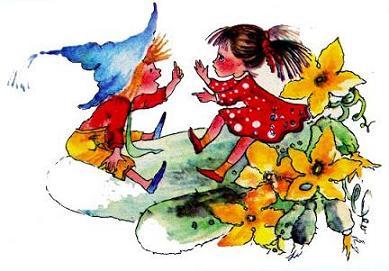 Конечно, я храбрый  подтвердил Незнайка.  Только мне почему-то до сих пор еще ни один волшебник не встретился.Это потому, что здесь одной храбрости мало,   сказала Кнопочка.  Я в какой-то сказке читала, что надо совершить три хороших поступка подряд. Тогда перед тобой появится волшебник и даст тебе все, что ты у него попросишь.И даже волшебную палочку?Даже волшебную палочку.II. 1. Тема: «Имя существительное». Правило.Имя существительное- это часть речи, отвечающая на вопросы кто? что?Обозначает:конкретные примеры (дверь, окно);живые существа (человек, птица, зверь);явления природы (слякоть, грязь, снег);события (война, революция);процесс, действие (стрельба, рост);абстрактные понятия (доброта, дружба);Существительные бывают собственные и нарицательные.Собственные – названия городов, рек, деревень, гор, имена людей, клички животных.Существительные бывают одушевленные и неодушевленные.Одушевленные отвечают на вопрос кто? и обозначают живые существа.Неодушевленные отвечают на вопрос что?Существительные бывают трёх родов:Мужской род (он мой)Женский род (она моя)Средний род (оно моё)Существительные бывают трёх склонений:Iскл.- женский и мужской род  А, Я;IIскл.- средний род О, Е, мужской род без окончания;IIIскл. –женский род с мягким знаком на конце.Существительные изменяются по числам:Единственное число (один- стол, девочка);Множественное число (много- столы, девочки).Схема разбора имени существительногоЧасть речиНачальная форма (И. п., ед. ч.)Собственное или нарицательное Одушевленное или неодушевленноеРодЧислоПадежСклонениеЧлен предложенияII. 2. Тема: «Имя существительное».Таблица окончаний имён существительных.II. 3.Тема: «Имя существительное». Склонение.1. Задание: определите склонение существительных, подчеркните непроверяемую гласнуюальбомарбузбарабанбилетворонаворобейгазетадевочкадежурныйдеревнязаводзаяцканавакапустакарманкартофельклассконцерткоридоркороваладоньмашинамебельмедведьмолокоморковьморозоврагогурецпетухплатокпогодапомидорребятаРодинасахарсобакасорокапомидортетрадьученикучительяблокоягодаязыкавтобусавтомобильадресапрельберёзаветервиноградвокзалвоскресеньевторниквчерагеройдекабрьдиректордорогажелезозавтракзданиеземляникаинейкартинаквартиракомпьютеркораблькорзинакосмонавткосмослестницалопатамесяцмечтамороженоеМосквамультфильмнародноябрьобедоблакоодеждаоктябрьотецпосудапраздникпятницаработарисунокРоссияягодапальтопассажирпеналрусскийсентябрьсобакасоловейсредастолицабагажбассейнбиблиотекаболотоплатокпонедельникII. 3.Тема: «Имя существительное». Склонение2.Задание: определите склонение существительных, подчеркните непроверяемую гласнуютоварищужинфамилияаллеяаптекаживотноезападинженеркалендарькапустакартофелькастрюлякилограммколлективкомиссиякомбайнкомбайнёркостёрКремлькроватьлестницамагазинметаллметельметромолотокморковьнародовёсогородогурецОдессаорехосинапассажирпесокпирогпирожноепобедапогодапомидорпраздникпшеницаракетафевральчетвергщавельрассказрасстояниерастениерисуноксахарсверстниксеверсоломастолицатарелкатрамвайтроллейбусужинулицаурожайфутболхоккейшоссешофёрэкскурсияянварьагрономадресбеседабиографияэкскурсияянварькроссвордкорреспонденткораблькоридоркопытцекопейкаконфетапредседательправительствопортретпианинопейзажпорошаконструкторколбасаколеноконцерткомпаниякаллиграфияоборонаовцаорнаментоттенокотчаяниепадежэкскаваторэкипажцитатафойефантастикафинишураганфантазиясолдатсмородинасеялкасереброII. 4.Тема: «Имя существительное». Правописание окончаний имён существительных единственного числа3.Задание: вставить пропущенное окончание, указать падеж и склонениена водокачк.на грозд.за скакалк.о пингвин.под шубейк.за ястреб.к дроб.около берлрг.перед сигнал.за печк.с шутк.об обвал.о мудрост.о дудк.о плет.по одёжк.без глупост.о кобр.на панамк.с ребус.на опушк.без краск.под клюшк.без жвачк.о пират.из нефт.о горбушк.по веранд.в компас.с секунд.от пилюл.на бров.по кабин.о дроб.у дын.к анкет.в комод.в офис.из ледышк.над эстрад.под плащ.по морковк.о волюшк.из грозд.по ветош.за сказочник.в болот.для неженк.в печал.на звер.о завтрак.перед шалаш.по мышк.на горизонт.под крышк.без нитк.по печат.за середин.в обивк.без ручк.перед сказк.к сол.без копейк.за сестренк.в заказ.о пудел.с сил.на планк.о погод.в смех.к баранк.о стук.из кружк.в обув.к гайк.о болезн.над шоколадк.вокруг насып.II. 4.Тема: «Имя существительное».Правописание окончаний имён существительных множественного числа4.Задание: вставить пропущенное окончание, указать падежк беседк.по газет.к лестницо горошин.с шайб.на ладон.по спирал.по дом.за ветрам.на коляск.с бумажк.под нос.из скобк.к оград.в колёс.на альбом.без тростин.с клещ.около кроват.без очк.без игруш.под уш.о цвет.О лошад.За печк.II. 5.Тема: «Имя существительное».Правописание окончаний имён существительных»5. Задания.Вставить пропущенное окончание, указать падеж и склонениеЯ родился в Москв. (              ), у Никитских ворот. Мои детские годы прошли в пригород. (          ) столиц. (            ), в большом дом. (            ), хозяйкой которого была бабушка.Дом стоял поблизости от железнодорожной станц. (            ). По утр. (            ) нас будили гудки пассажирских и товарных поезд. (            ).Я рос в полных света и буйной зелен. (           ) местах, и у меня большой интерес вызывало каждое живоё существо: собака, курица, кролик или кошка.Я стал наблюдать их повадк. (             ), мимику, угадывать настроение. Если, например, Буран вилял хвостом, прыгал на лавку, это означало, что пёс пребывал в превосходном расположен. (            ) духа.Человек должен стремиться понять живое существо, распознать его нрав. Для этого людям нужны любовь, терпени. (            ) и милосерди. (              ) к брать. (             ) нашим меньшим. ( По А. Баркову)Разговор деревьев.Шоколадные почки распускаются, и на каждом зелёном клювик. (               ) висит большая прозрачная капля. Кажется, она сейчас упадёт.Возьмёшь одну почку, разотрёшь между пальц. (            ), и потом долго всё пахнет тебе ароматной смолой берёзы, тополя или черёмух. (             ). Понюхаешь черёмуховую почку и сразу вспомнишь, как осенью забирался наверх по дереву заягод. (             ). Ел их горст. (               ) прямо с косточк.    (             ).Вечер тёплый. В тишин. (               ) начинают шептаться между собой деревья. Белая берёза с другой издали перекликаются. Стоят, как невесты, в кружевных наряд.  (             ). Осинка молодая вышла, стоит свечк. (              ) на полян. (               ), помахивает веточк. (              ), приглашает рыжего бельчонка в гости. Прекрасная стройная ёлочка приветливо кивает вершинк. (              ). Хорошо в лесу!II.6.Тема: «Имя существительное».Проверочная работа 1. Выбери правильный ответ.Склонение – это:а) изменение имен существительных по числам;                           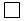 б) изменение имен существительных по падежам;                         в) изменение имен существительных по родам.                             2. Выбери падежные вопросы и распредели их по падежам.       Падежи				Падежные вопросыИменительный _______		кем? чем?Родительный _________		кто? что?Дательный ___________		кого? чего?Винительный _________		о ком? о чем?Творительный ________		кого? что?Предложный _________		кому? чему?3. Выбери существительные в родительном падеже:а) петь в тиши;                             б) достать из печи;                      в) ходить около клуба;                  г) увидеть кошку;                         д) куртка сына;                            е) ложка меда.                              4. Выбери существительные в дательном падеже: а) книга о подвиге;                        б) помочь бабушке;                       в) идти по аллее;                          г) приехать к другу;                     д) спеть маме;                              е) подойти к папе.                        5. Выбери существительные в творительном падеже:а) искать под столом;                  б) сидеть на скамье;                     в) стоять перед домом;                г) гордиться другом;                     д) спрятаться за елью;                 е) играть с братом.                      6. В тексте подчеркните существительные в именительном падеже:Любит летчик самолет,Пулеметчик – пулемет,Как стекло, светло и чистоБлещет мастера станок.У бойца-кавалеристаСеребром горит клинок.Содержи и ты в порядкеПарту, книгу и тетрадку.7. В тексте подчеркните существительные в винительном падеже:Всю весну мечтал Володя:«Хорошо бы сделать так,Чтоб коза на огородеПрополола весь сорняк».Он обдумал это дело,План Володин был неплох:Чтоб коза сорняк поела,Но не трогала горох.8. Выбери существительные в предложном падеже:а) сидеть на скамье;                       б) читать о герое;                          в) мечтать о лете;                         г) озеро в лесу;                                 д) увидеть картину;                       е) плыть на плоту.                          II.7.Тема: «Имя существительное».Проверочная работа «Склонение имён существительных»1. Соедини линиями признаки существительных и склонение, к которому они относятся.2. Найди ошибку (если она есть) в том, как написано правило.Чтобы определить, к какому склонению относится данное имя существительное, надо поставить его в начальной форме – родительном падеже множественного числа.Запиши свой вариант._____________________________3. Соедини линиями имена существительные со склонениями, к которым они относятся.4. Найди лишнее слово по типу склонения, подчеркни его.1) Волна, бумага, зеркало, Костя.2) Отвага, капель, власть, весть.3) Народ, берет, носорог, вера.4) Череда, поляна, дядя, ананас.5) Дело, богатство, наследство, чаша.6) Приключение, мышь, блажь, гордость.5. Подчеркни в тексте все имена существительные. Надпиши над ними склонение и падеж.На чердаке старого домика жил маленький гном. После захода солнца гном выходил в сад на прогулку. Гном очень любил старый заросший сад.II.8.Тема: «Имя существительное».1.Контрольное списывание по теме «Имя существительное»1. Ленька привязал к леске за хвост небольшую плотвицу и закинул ее через лаз в подполье. Кот вцепился зубами в рыбью голову мертвой хваткой. Ленька вытащил его наружу.2. Наконец кот попался. Он украл кусок колбасы, полез с ним на березу, сорвался с ужасающим воем и умчался под дом в единственный узкий лаз. Выхода оттуда не было. Вытащить из-под дома кота поручили Леньке.3. Рыжий кот обворовывал нас каждую ночь. Он воровал все: рыбу, мясо, сметану и хлеб. Почти месяц мы выслеживали кота.									По К. ПаустовскомуЗ а д а н и е:Расположите части текста так, чтобы получился связный рассказ. Обозначьте склонение существительных.__________________________________________________________________________________________________________________________________________________________________________________________________________________________________________________________________________________________________________________________________________________________________________________________________________________________________________________________________________________________________________________________________________________________________________________________________________________________________________________________________________________________________________________________________________________________________________________________________________________________________________________________________________________________________________________________________________________________________________________________________________________________________________________________________________________________________________________________________________________________________________________________________________________________________________________________________________________________________________________________________________________________________________________________________________________________________________________________________________________________________________________________________________________________________________________________________________________________________________________________________________________________________________________________________________________________________________________________________________________________________________________________________________________________________________II.8.Тема: «Имя существительное».2.Контрольное списывание по теме «Имя существительное»Задание: спишите текст с образца без ошибок, самостоятельно проверьте его, исправьте ошибки.Удивительное деревоВ Сибири растет кедр. Он достигает в высоту сорока метров. Это ценное хвойное дерево. Из него делают посуду, мебель.В посуде из древесины кедра неделями не киснет молоко. В прекрасной мебели из кедра не заводятся вредные насекомые.Сколько шишек созревает к осени на кедре! Люди мешками собирают кедровые шишки. Из них добывают орешки. Крепкие шишки трут на особой терке. При этом орехи остаются целыми. Их отделяют от шелухи. В урожайный год в кедровнике поспевают тонны орехов. Из них делают  полезное масло.З а д а н и я:1. Выпишите однокоренные слова с корнем кедр-; укажите часть речи.2. Разберите по составу четвертое предложение.______________________________________________________________________________________________________________________________________________________________________________________________________________________________________________________________________________________________________________________________________________________________________________________________________________________________________________________________________________________________________________________________________________________________________________________________________________________________________________________________________________________________________________________________________________________________________________________________________________________________________________________________________________________________________________________________________________________________________________________________________________________________________________________________________________________________________________________________________________________________________________________________________________________________________________________________________________________________________________________________________________________________________________________________________________________________________________________________________________________________________________________________________________________________________________________________________________________________________________________________________________________________III.1.Тема « Имя прилагательное»Имя прилагательное- это часть речи, которая обозначает признак предмета и отвечает на вопросы: какой? какая? какое? какие? чей?Прилагательные изменяются по родам, числам и падежам.Прилагательные всегда связаны с существительными и стоят в том же роде, числе и падеже, что и существительное, с которым они связаны.Прилагательное во множественном числе по родам не изменяется.В предложении прилагательное чаще всего бывают определением.Схема разбора имени прилагательного Часть речиНачальная форма (И. п., ед. ч., м. р.)РодЧислоПадежЧлен предложенияIII.2.Тема « Имя прилагательное»Таблица окончаний имён прилагательныхIII.3. Тема « Склонение имён прилагательных единственного числа мужского и среднего рода»к горхов.      супумягк.        мебельюна син.       шляпуюн.человекуна нижн.        губув ажурн.         шатреот горьк.       вкусав дремуч.лесуу бодлив.баранао больн.              горлеоколо рыж.котак пшеничн.             полюк плещущ.            морюу тих.голосао ранн.            завтракек ранн.           утрус детск.            одеждойо хорош.лыжникеот хитр.           взглядана лев.плечеот чист.бельяот глубок.дыханияс  велик.сыщикомк ближн.           лескуу лохмат.псаза хорош.мужемпо чёрн.          полюголодн.           федотуот сыпуч.пескав недавн.           встречупро давн.         поездкук чудесн.         меступро будущ.       женуза каменн.          стенойк важн.          петухуиз прост.молокак строг.взглядамот резк.         звуковк крепк.         кофеиз ближн.            городао вечерн.             платьяхпро горяч.блюдок индийск.           чаюдо летн.            вечера про младш.           сеструпо сладк.            арбузамс хорош.зрениемот строг.взглядапо облачн.         небув ближн.           посёлкес весенн.          солнцемна хорош.кораблеот ласк.словаперед рыж.котомза чуж.           горбомглуп.сынудля лучш.          другак волчь.            аппетитув бурлящ.          потокена дощат.           заборес вечерн.            платьемк глубок.омутуиз горяч.колодцак тёпл.            убежищуу красив.цветкана поздн.             осеньперед син.           моремв соседн.              домеот добр.деревак хоров.пениюв передн.          углуна рыж.конев зимн.          паркевозле мягк.          стулапо зимн.         пути  у текущ.          дняк сказочн.           мируо светл.          концеу теннист.           кортас крепк.           зубамиот ярк.           солнцадо южн.            загарадующ.            ветруо важн.            петухе  III.4. Тема « Склонение имён прилагательных единственного числа женского рода»у здешн.       речкио летн.        жарео богат.странепод плакуч.ивойна зимн.          шапкев горяч.ладонис опавш.          листвойиз вечерн.          песнисо старш.           сестройо жгуч.крапивев овечь.         шкурео выцветш.          тканибез горяч.сосискиот прибрежн.          ивыу рокочущ.            рекик плещущ.           волнек ласкающ.            рукео цветущ.             веснеот свистящ.           пулебез лучш.            подругистрашн.           скукус щемящ.          тоскойо влекущ.          загадкео певуч.мелодиина ранн.          зорькес чарующ.песнейлетн.          ночьюзимн.            спячкойна пахуч.розес ноющ.больюс давн.            больюо тощ.кошкебез летн.          обувидля нижн.         губыгоряч.ладоньюпо цветущ.           аллеео рычащ.           собакев горяч.пищев рыж.шубкев тёпл.           лужес мятн.          пастойна снежн.          пыльот обидн.          словаярк.             краскус сияющ.            улыбкойна сверкающ.ёлкео кошачь.            ласкев колюч.щетинев син.            шляпеу зимн.           курткео вечерн.           сменек дремуч.           Чащео свеж.газетепоздн.             осеньюудачн.           рыбалкуу поникш.              берёзыбез старш.         сестрыо давн.          болезниот хорош.вестио гремуч.змеек искренн.            вересо свеж.головойна набухш.           почкеот зловещ              думыс шипящ.                злобойIII.5. Тема « Склонение имён прилагательных множественного числа»в тёп.лужахк син.          тучамс воющ.           волкамив стояч.озёраху пшеничн.        полейна берёзов.          сучьяхк ближн.             сёламот горяч.обедовпо сыпуч.берегамна снежн.           пылибез мясн.            рулетово хорош.урожаяхо громк.          голосахк стройн.         юношампо верхн.          этажамбез мясн.          рулетово хорош.урожаяхо громк.         голосахбез ночн.        морозовпо супуч.          берегампо верхн.          этажамна мягк.            стульяхпо багров.листьямбез тёпл.          ветровк сочн.            ананасамот шумн.         днейв чудесн.          местахв чёрн.           курткахна колюч.ежахс лающ.           собакаминад пахуч.розамик багранн.         закатамв больш.           пакетахв сыр.местах с умн.           словамис узк.           брюкамио старш.         братьяхс добр.книгамис крупнейш.         заводово ленив.людяхо нищ.странахс пахуч.цветамис родн.           людьмиот хорош.привычекк дальн.          кордонамперед долг.проводамик стар.друзьямпо разбит.дорогамк дальн.           берегаму лучш.         друзейпо бел.листамот обидн.          словнад глубок.оврагамио ранн.          завтракахк пуглив.зайцамбез жёлт.яицза дремуч.лесамиза широк.полямиот резк.           ветровк вредн.         привычкаму птичь.          гнёздбез суров.зимо всевидящ.глазахот лишн.       денегбез рабоч.            ьесту богат.людейпро добр.местак дик.зверямна широк.поляхна верхн.          этажахот меленьк.           детейс тонк.               рукамиIII.6. Тема «Имя прилагательное»Задание: вставьте пропущенные окончаний имён прилагательных, укажите падеж, род прилагательныхВеликолепный был вид зимн.. . (              ) природы. Мороз вытянул влагу из древесных сучьев и стволов. Кусты, деревья опушились блестящ…(            ) инеем. Редк…(             ) лучи солнца освещали холодным блеском всю местность. Стояли короткие  зимн… (             ) дни.Мороз стал спадать. Померкла ясность син….(             ) неба. Надвинулась пухлая белая туча. Больш….(             )  Хлопьями стал падать снег. Наступали длинн….(             )зимн…..(             )  вечера. Небо сыпало снежный пух.2.Задание: вставьте пропущенные окончаний имён прилагательных, укажите   падеж, род прилагательныхВ Мещерск….(              ) Крае у всех озёр вода разн…..(            ) цвета. Много озёр с водой чёрн….(              ) цвета. Этот цвет хорош осенью. На чёрную воду падают разноцветные листья. Они густо покрывают воду. Этот цвет хорош и летом. Бел….(            ) лилии лежат на воде, как на чудесн….. (             ) стекле. Чёрная вода обладает удивительным свойством отражения. Не сразу отличишь отражения берегов и растений в воде от настоящих.3. Задание: Прочитайте. Что необычного увидел автор в лесу? Как это можно объяснить? Выпишите существительные вместе с прилагательными. Укажите их род, число и падеж.Вот был солнечный день, такой яркий, что лучи проникали даже в самый тёмный лес. Шёл я вперед по такой узенькой просеке, что некоторые деревья с одной стороны перегибались на другую…Ветер был очень слабый. Вдруг я заметил: со стороны на сторону через просеку, слева направо, беспрерывно там и тут перелетают какие-то мелкие огненные стрелки. Ещё я заметил, что на ёлках их обычные побеги-лапки вышли из своих оранжевых сорочек и ветер сдувал эти ненужные больше сорочки с каждого дерева во множестве великом.___________________________________________________________________________________________________________________________________________________________________________________________________________________________________________________________________________________________________________________________________________________________________________________________________________________________________________________________________________________________________________________________________________________________________________________________________________________________________III.6. Тема «Имя прилагательное»Задание. Прочитайте. Какие наблюдения описал автор в тексте? А вы наблюдали что-нибудь подобное? Выпишите существительные вместе с прилагательными. Укажите падеж. Выделите окончания имён прилагательныхКто никогда не видел, как растёт клюква, тот может очень долго идти по болоту и не замечать, что он по клюкве идёт. Вот взять ягоду чернику - та растёт, и её видишь: стебелёчектоненький тянется вверх, по стебельку, как крылышки, в разные стороны зелёные маленькие листики, а у листиков сидят мелким горошком черничинки, чёрные ягодки с синим пушком. Так же брусника: кровяно-красная ягода, листики тёмно-зелёные, плотные, не желтеют даже под снегом.___________________________________________________________________________________________________________________________________________________________________________________________________________________________________________________________________________________________________________________________________________________________________________________________________________________________________________________________________________________________________________________________________________________________________________________________________Задание. Прочитайте. Какие чувства вызывает у вас это стихотворение? Спишите, вставляя пропущенные окончания прилагательных. Выпишите прилагательные в две группы.Лесные шорохи.Ночью стар.. сосна,Полусонн.. со сна, Шепчет маленьк.. детишкам, Озорным соснов.. шишкам: «Тихо, шишки, не шалите! Лучше спите, крепко спите...»__________________________________________________________________________________________________________________________________________________________________________________________________________________________________________________________________________________________________________________________________________________________________________________________________________________________________________________________________________________________III.6. Тема «Имя прилагательное»Задание. Прочитайте. Как называется рассказ? Продолжи его самостоятельно, отвечая на вопрос: «Что у вас во дворе?» Спишите, вставляя пропущенные окончания прилагательных.Что у нас во дворе?Что у нас во дворе? Наш дом. Он большой. Бел..-бел.., а крыша у него розов.. . На крыше - антенны телевизионн.., как мачты на корабле. Такой красив.. корабль я видел на картинке.___________________________________________________________________________________________________________________________________________________________________________________________________________________________________________________________________________________________________________________________________________________________________________________________________________________________________________________________________________________________________________________Задание. Прочитайте. Попробуйте придумать историю о происхождении названия цветка незабудки. Спишите, вставляя окончания прилагательных. Выпишите имена прилагательные в две группы.В сыр.. впадинах синели незабудки. Они были такие ярк.. и такие син.., будто в них отразилось весенн.. небо. Озёра незабудок окружили золот.. лютики. А на сухих гривах горели маки. Маки были похожи на красн.. фонарики, зажжённые в зелёной траве.__________________________________________________________________________________________________________________________________________________________________________________________________________________________________________________________________________________________________________________________________________________________________________________________________________________________________________________________________________________________________________________________________________________________________________________________________________________________________________________________________________________________________________________________________________________________________________________________________________________________________________________________________________________________________________________________________________________________________________________________________________________________________________________________________________________________________________________________________________________III.6. Тема «Имя прилагательное»Задание. Прочитайте. Определите основную мысль текста. Озаглавьте текст. Каким увидел осенние листья автор? Попробуйте их нарисовать. Можете ли вы продолжить этот текст? Спишите, вставьте пропущенные буквы.Сколько разноцветных корабликов сегодня на нашем пруду: жёлт.., красн.., оранжев.., - целая флотилия!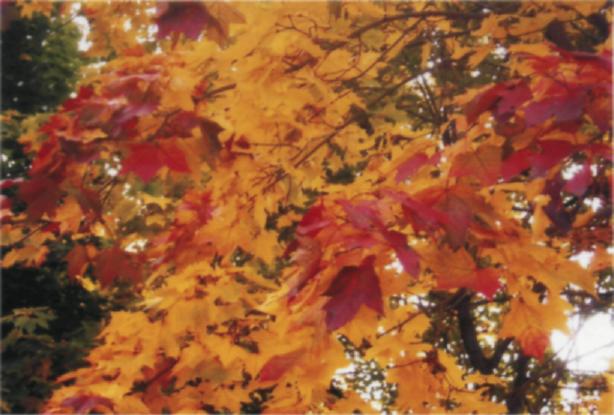 Все они прилетели сюда по воздуху.Большой ещё запас таких корабликов на деревьях, разноцветн.. стеной окружающих наш красив.. пруд. Теперь пока летят всё больше кленов..: они раньше других пускаются в путь - в своё перв.. и последи.. путешествие. Изредка прилетит липов.., ляжет на воду золот.. кружком и почти не двигается с места. Рядом с ним опустится кленов.. - и сейчас поплывёт. Остроконечн.. его лопасти дугой загнуты кверху, - ветерок на них и напирает, как на паруса. А какиемежду ними есть наряди.., просто прелесть! Вот плывёт целый отряд совсем пунцов.., - так и горят на солнышке! Это всё, должно быть, с того пышн.. клёна, который красуется вон там, на берегу, разрумянившись на славу.__________________________________________________________________________________________________________________________________________________________________________________________________________________________________________________________________________________________________________________________________________________________________________________________________________________________________________________________________________________________________________________________________________________________________________________________________________________________________________________________________________________________________________________________________________________________________________________________________________________________________________________________________________________________________________________________________________________________________________________________________________________________________________________________________________________________________________________________________________________________________________________________________________________________________________________________________III.7.Тема «Имя прилагательное»Тест. «Имя прилагательное»Выберите верное утверждение.1. Имя прилагательное:а) член предложения;б) часть слова;в) часть речи.2. Имена прилагательные связаны в роде, числе, падеже:а) с именем существительным;б) с глаголом.3. Имена прилагательные являются:а) главными членами предложения;б) определением;в) дополнением;г) обстоятельством.4. Имена прилагательные мужского и среднего рода единственного числа имеют одинаковые окончания:а) в И. п.;б) в В. п.;в) в Р., Д., Т., П. падежах.5. Имя прилагательное стоит в В. п., если сочетается:а) с дополнением;б) с подлежащим;в) со сказуемым.6. Имена прилагательные, сочетающиеся с неодушевленными существительными, отвечают на вопрос:а) какого?б) какой?IV.1.Тема: «Местоимение». Правило.Местоимение- это часть речи, которая указывает на предметы, признаки и количества, но не называют их.Личные местоимения имеют 3 лица и 2 числа:I лицо- Я, МЫII лицо- ТЫ, ВЫIII лицо – ОН, ОНА, ОНО, ОНИИзменяются по падежам- склоняютсяВ предложении местоимения могут быть подлежащим, дополнением, обстоятельством.Схема разбора местоименииЧасть речиНачальная форма (И. п., ед. ч.)ЛицоРод (если есть)ЧислоЧлен предложенияIV.2.Тема « Местоимение»Задание: Определи лицо, число, падеж местоимений, запиши начальную форму местоимения.с ним__________________за вами_________________перед тобой_____________сквозь меня_____________у тебя__________________на нём_________________за ними________________после меня_____________среди меня_____________в них__________________среди вас_______________из нас__________________для нас_________________о них__________________мимо нас_______________ради него_______________у нас___________________благодаря вам___________возле меня______________после нас_______________ навстречу вам___________со мной_________________без тебя_________________из вас___________________при вас__________________под вами________________ради меня_______________в вас____________________ради них________________до вас__________________навстречу мне___________по мне__________________про меня________________без них_________________в неё___________________из-за нас________________по тебе_________________по нему________________вопреки мне____________ради меня____________через неё_____________для меня_____________вокруг вас____________сквозь вас____________под ним______________за ней________________на ней________________на нас________________на них________________при тебе______________из них________________под нами______________на вас_________________при мне_______________при нём_______________у него_________________для него_______________до меня_______________мимо меня_____________над тобой______________навстречу им___________от меня________________из тебя________________в него_________________над ним_______________перед вами____________от вас_________________между вами____________посреди нас____________посреди них ___________из меня________________позади меня____________без меня_______________посреди вас____________благодаря тебе__________благодаря ему__________для тебя_______________между ними___________IV.3.Тема «Местоимение»Задание: Напишите имя автора и название данного произведения. Найдите в тексте местоимения, подчеркните их, определите падеж и лицо.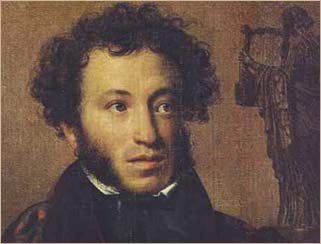 „Отпусти ты, старче, меня в море!Дорогой за себя дам откуп:Откуплюсь чем только пожелаешь.“Удивился старик, испугался:Он рыбачил тридцать лет и три годаИ не слыхивал, чтоб рыба говорила.Отпустил он рыбку золотуюИ сказал ей ласковое слово:„Бог с тобою, золотая рыбка!Твоего мне откупа не надо;Ступай себе в синее море,Гуляй там себе на просторе.“____________________________________________________________________________________________________________________________________________________________________________________________________________________________________________________________________________________________________________________________________________________________________________________________________________________________________________________________________________________________________________________________________________________________________________________________________________________________________________________________________________________________________________________________________________________________________________________________________________________________________________________________________________________________________________________IV.3.Тема «Местоимения»Задание: Напишите имя автора и название данного произведения. Найдите в тексте местоимения, подчеркните их, определите падеж и лицо.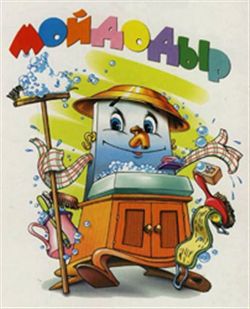 Одеяло убежало,
Улетела простыня, 
И подушка, 
Как лягушка, 
Ускакала от меня. 
Я за свечку, 
Свечка — в печку! 
Я за книжку, 
Та — бежать 
И вприпрыжку 
Под кровать! 
Я хочу напиться чаю, 
К самовару подбегаю, 
Но пузатый от меня 
Убежал, как от огня. 
Боже, боже, 
Что случилось? 
Отчего же 
Всё кругом 
Завертелось, 
Закружилось 
И помчалось колесом? 
Утюги за сапогами,
Сапоги за пирогами, 
Пироги за утюгами, 
Кочерга за кушаком— 
Всё вертится, 
И кружится, 
И несётся кувырком. 
Вдруг из маминой из спальни, 
Кривоногий и хромой, 
Выбегает умывальник 
И качает головой: 
«Ах ты, гадкий, ах ты, грязный, 
Неумытый поросёнок! 
Ты чернее трубочиста, 
Полюбуйся на себя: 
У тебя на шее вакса, 
У тебя под носом клякса, 
У тебя такие руки, 
Что сбежали даже брюки, 
Даже брюки, даже брюки 
Убежали от тебя. 
Рано утром на рассвете 
Умываются мышата, 
И котята, и утята, 
И жучки, и паучки. 
Ты один не умывался 
Игрязнулею остался, 
И сбежали от грязнули 
И чулки и башмаки. 
Я — Великий Умывальник, 
Знаменитый Мойдодыр, 
Умывальников Начальник 
И мочалок Командир! 
Если топну я ногою, 
Позову моих солдат, 
В эту комнату толпою 
Умывальники влетят, 
И залают, и завоют, 
И ногами застучат, 
И тебе головомойку, 
Неумытому, дадут — 
Прямо в Мойку, 
Прямо в Мойку 
С головою окунут!» 
Он ударил в медный таз 
И вскричал: «Кара-барас!» IV.3.Тема «Местоимения»Задание. Прочитайте, дополните предложения подходящими по смыслу личными местоимениями. Знаете ли вы название басен И. А. Крылова, из которых взяты эти предложения?1. Что, ежели, сестрица, при красоте такой и петь ... мастерица. 2. Смотри-ка, квакушка, что, буду ль... с него? 3. Очков с полдюжины себе... достала. 4. Как, милый Петушок, поёшь... громко, важно! 5. Кумушка, ... странно это: да работала ль... в лето? 6. Смотри, уж... хрипишь, а... себе идёт вперед и лаю твоего совсем не примечает. 7. А..., друзья, как ни садитесь, всё в музыканты не годитесь.Задание. Спишите. Определите род, число, падеж местоимений. У каких местоимений можно определить род?Кот  успокоился.- Ну ничего, дядя Фёдор, не унывай. Хорошо, что я у тебя есть. Мы и с твоим трактором справимся. Будем перед ним сосиску на удочке держать. Он за сосиской поедет и нас повезёт.Так они и сделали. Скоро трактор исправляться начал. А вообще-то он был весёлый. Кабина пластмассовая, голубая, а колёса железные. И смазывать его надо было не машинным маслом, а подсолнечным.(Э. Успенский.)_________________________________________________________________________________________________________________________________________________________________________________________________________________________________________________________________________________________________________________________________________________________________________________________________________________________________________________________________________________________________________________________________________________________________________________________________________________________________________________________________________________________________________________________________________________________________________________________________________________________________________________________________________________________________________________________________________________________________________________________________________________________________IV.3.Тема «Местоимения»3. Задание.Прочитайте. Спишите. Подчеркните местоимения, укажите      лицо, число, падеж. Выпишите местоимения с предлогами.Страшила тоже пошёл в лес, и ему посчастливилось найти дерево, на котором росли орехи. Он рвал их своими мягкими непослушными пальцами. Орехи выскальзывали у него из рук, и ему приходилось собирать их в траве. В лесу было темно, как в погребе, и только Страшиле, видевшему ночью как днём, это не причиняло никаких неудобств. Но, когда он набирал полную горсть орехов, они вдруг вываливались у него из рук, и всё приходилось начинать снова. (А.Волков)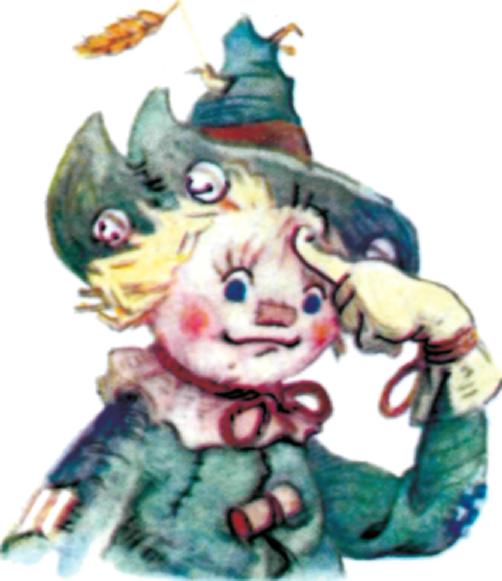 ______________________________________________________________________________________________________________________________________________________________________________________________________________________________________________________________________________________________________________________________________________________________________________________________________________________________________________________________________________________________________________________________________________________________________________________________________________________________________________________________________________________________________________________________________________________________________________________________________________________________________________________________________________________________________________________________________________________________________________________________________________________________________________________________________________________________________________________________________________________________________________________________________________________________________________________________________________________________________________________________________________________________________________________________________________________________________________________________________________________________________________________________________________________________________________________________IV.4.Тема «Местоимения»Проверочная работа.Закончи предложения.Местоимения- это слова, которые не называют людей, животных или предметы, а только…..Местоимения так называются, потому что могут занимать………………………………………………………………………Личные местоимения- этоместоимения 1 лица-местоимения 2 лица-местоимения 3 лица-По родам изменяются только местоимения……..лица………числаПодчеркните только местоимения: ОН, НА, ОНИ, ПРИ, ВЫ, ОДНИ, ВЫ, ВЫСЬ, Я, ЯМА, ОНО, ОКНО, О, МЫ, МЫШЬНапиши местоимения с предлогами1 лицо: с………….., у…………..2 лицо: с………….., у…………..3 лицо: с………….., у…………..Напиши подходящие по смыслу предлоги………меня………тебе………вас………намНапиши местоимения в нужном падеже.(Я) ………..было лет шесть, а брату около двадцати. Он брал (я)………… в лес за грибами. У (мы)………..была большая корзина. Под каждым деревом (мы)……….. нас ждали грибы. Лес был для (я)……….любимым местом.9.     Составь и запиши словосочетания слов, употребляя данные в скобках   местоимения.увидел (вы.она, ты)…………………………………………спросил (мы, они, вы)……………………………………….10.     Напиши небольшой рассказ о своём друге. Употреби в предложениях  местоимения 3-лица в предложном и дательном падежах.V.1.Тема « Глагол». Правило.Глагол- это часть речи, которая обозначает действие предмета и отвечает на вопросы: что делать? что сделать?Глагол имеет начальную форму- неопределённую форму.Глаголы бывают совершенного и несовершенного вида.Совершенный вид (действие уже сделано, закончено или будет закончено)- что сделает? построитНесовершенный вид (действие не закончено) – что делает? строит3) Глаголы изменяются по:временам:настоящее время показывает, что действие происходит в момент речи (что делает?)будущее время показывает, что действие будет происходить после момента речи (что сделаю? что буду делать?)прошедшее время показывает, что действие происходило до момента речи (что делал? что сделал?)лицам:Iлицо- Я, МЫII лицо-ТЫ, ВЫIIIлицо-ОН, ОНА, ОНО, ОНИчислам:единственное числомножественное числородам:мужской родженский родсредний родИзменение глаголов настоящего и будущего времени по лицам и числам называется спряжением.спряжение глаголов определяется по неопределённой форме. В предложении глагол бывает сказуемым.Схема разбора глаголаЧасть речиНачальная формаВидСпряжениеЧислоВремя (если есть)Лицо (если есть)Род (если есть)Чем является в предложенииV.2.Тема « Глагол».Задание. Прочитайте. Проверьте себя, умеете ли вы различать глаголы, отвечающие на вопрос что делать? и что сделать? Запишите глаголы в два столбика. В какой форме они употреблены? Выделите ть, тиили чь.«Не надо, - сказал я, - подушку взбивать, А также простынкой кровать накрывать,А также не надо кровать согревать Моим одеялом из шерсти верблюда! Я спать не пойду ни за что, никогда! Я буду слоняться туда и сюда, ПлясатьИли просто за ухом чесать, Но спать, безусловно, я больше не буду! Кататься верхом на слоне - это да! Запеть петухом в тишине - это да. Шептаться со львом при луне - это да. Шататься от стенки к стене - это да,Но только не спать ни за что, никогда!»(Ю. Мориц.)________________________________________________________________________________________________________________________________________________________________________________________________________________________________________________________________________________________________________________________________________________________________________________________________________________________________________________________________________________________________________________________________________________________________________________________________________________________________________________________________________________________________________________________________________________________________________________________________________________________________________________________________________________________________________________________________________________________________________________________________________________________________________________________________________________________________________________________________________________________________________________________________________________________________________________________________V.2.Тема « Глагол».Задание. Подчеркните глаголы в неопределённой форме.Можно много писать о Мещерском крае. Этот край богат лесами, торфом, сеном, картофелем, молоком, ягодами. Но не только этим нам дороги родные места. Мы любим их ещё за то, что они прекрасны. Вся прелесть Мещерского края раскрывается постепенно. До боли в сердце любим мы эту необыкновенную землю.и если вдруг придётся защищать свою страну, то в глубине сердца мы будем знать, что защищаем и этот клочок земли. Он научил нас видеть и понимать прекрасное. (К. Паустовский)Задание. Подчеркните глаголы в неопределённой форме.Мне было десять лет, когда мама привела меня в хоккейную команду.Желающих играть в хоккей было много, а стоять на воротах никто не хотел. Я тоже мечтал забивать голы или играть в защите. Но только не в воротах.Однако тренер предложил мне постоять в воротах. Сначала я колебался. Но уж очень хотелось получить красивую форму. Я согласился. Вскоре мне  очень понравилось охранять ворота. Нападающие кружат перед воротами, пытаются запутать меня, застать врасплох, а я одним ударом свожу на нет все их усилия.(В. Третьяк)Задание. Подчеркните глаголы в неопределённой форме. Выпишите глаголы в неопределённой форме в два столбика: что делать? что сделать?Словом можно убить, словом можно спасти,
Словом можно полки за собой повести.

Словом можно продать, и предать, и купить,
Слово можно в разящий свинец перелить.

Но слова всем словам в языке нашем есть:
Слава, Родина, Верность, Свобода и Честь.

Повторять их не смею на каждом шагу, -
Как знамена в чехле, их в душе берегу.________________________________________________________________________________________________________________________________________________________________________________________________________________________________________________________________________________________________________________________________________________________________________________________________________________________________________________________________________________________________________________________________________________________________________________________________________________________________________________________________________________________________________________________________________________________________________________________________________________________________________________________________________________________________________________________________________________________________________________________________________________________________________________________________V.3.Тема « Глагол».АЛГОРИТМРАЗБОРА ГЛАГОЛА ПО СОСТАВУ1. Определить форму глагола (инфинитив, время).2. Выделить суффикс неопределенной формы.3. Выделить основу.4. Выделить корень слова.5. Выделить глагольный суффикс.6. Выделить другие части слова (если есть).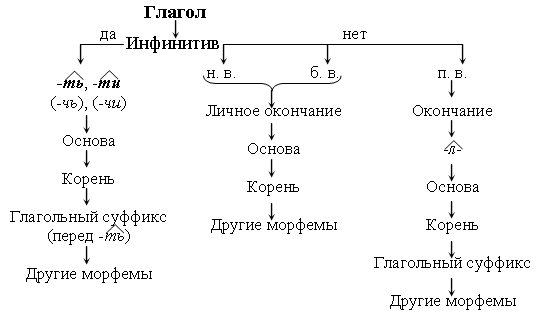 V.4.Тема «Глагол»1. Задание. Спишите, ставя глаголы в настоящем времени. Выполните морфологический разбор подчёркнутого слова.Три дня бродил Емеля по лесу с Лыском, и всё напрасно. Старик чувствовал, что выбился из сил, но вернуться домой с пустыми руками не решался.Приходилось заночевать в лесу у огонька третью ночь. Но во сне старый Емеля все видел жёлтенького телёнка, о котором его просил Гришук; старик долго выслеживал свою добычу, прицеливался, но олень каждый раз убегал от него из-под носу. Лыско тоже, вероятно, бредил оленями, потому что несколько раз во сне взвизгивал и принимался глухо лаять.(По Д. Н. Мамину-Сибиряку.)Задание. Спишите, вставляя личные окончания глаголов. Обозначьте спряжение, выделите окончания.Ла.., квака..т, ползёт,ду..т, прыга..т, идёт. Шьёт, на дудочке игра..т, бел.. кистью, подмета..т. Вар..т, пил..т, приседа..т, скач..т, ёж..тся, лета..т. Бьёт, ласка..т, крут..т, спит и за партою сидит.________________________________________________________________________________________________________________________________________________________________________________________________________________________________________________________________________________________________________________________________________________________________________________________________________________________________________________________________________________________________________________________________________________________________________________________________________________________________________________________________________________________________________________________________________________________________________________________________________________________________________________________________________________________________________________________________________________________________________________________________________________________________________________________________V.4.Тема «ГлаголЗадание. Выпишите глаголы в настоящем и будущем времени вместе с местоимениями.  Подчеркните личные окончания глаголов. В скобках укажите лицо и число глаголов.Сработать мебель мудрено:
сначала мы берём бревно
и пилим доски
длинные и плоские.
Эти доски вот так
зажимает стол-верстак.
От работы пила
раскалилась добела.
Из-под пилки            сыплются опилки.
Рубанок в руки-
работа другая:
сучки, закорюки
рубанком стругаем.
Хороши стружки -
желтые игрушки.
А если нужен шар нам
круглый очень,
на станке токарном
круглое точим.
Готовим понемножку
то ящик, то ножку.
Сделали вот столько
стульев и столиков!
Столяру хорошо,
а инженеру –лучше,           я бы строить дом пошел,
пусть меня научат.
Ясначаланачерчу
 дом   такой,  какой хочу.
Самое главное,
чтоб было нарисовано
зданиеславное,     живое словно.
Это будетперед,
называется фасад.
Это каждый разберет-
это ванна, это сад.
План готов,
           и вокруг
сто работ
         на тыщу рук.
Упираются леса
в самые небеса.
Где трудна работка,
там   визжит лебедка;
подымает балки,
будто палки.
Перетащит кирпичи,
закаленные в печи.
По крыше выложили жесть.
И дом готов,
            и крыша есть.
Хороший дом,
            большущий дом
на все четыре стороны,
и заживут ребята в нем
удобно и просторно.
Инженеру хорошо,
а доктору -
           лучше,
я б детей лечить пошел,
пусть меня научат.
Я приеду к Пете,
я приеду к Поле.
- Здравствуйте, дети!
Кто у вас болен?
Как живете,
как животик? -
V.4.Тема «ГлаголЗадание. Выпишите глаголы в два столбика: в 1-й- глаголы с ударными личными окончаниями, а во второй 2-ой- с безударными. В глаголах с ударными окончаниями цифрой обозначьте спряжение.А.С. ПушкинУ лукоморья дуб зелёныйИз поэмы "Руслан и Людмила"________________________________________________________________________________________________________________________________________________________________________________________________________________________________________________________________________________________________________________________________________________________________________________________________________________________________________________________________V.4.Тема « Глагол».Задание. Прочитайте выразительно. Придумайте заглавие. Выпишите глаголы, обозначьте время, укажите лицо и число.Плывёт, плывёт кораблик,	Кораблик золотой, Везёт, везёт подарки, Подарки нам с тобой. На палубе матросы Свистят, снуют, спешат. Па палубе матросы -Четырнадцать мышат. Плывёт, плывёт кораблик На запад, на восток. Канаты - паутинки. А парус - лепесток. Ведёт корабль утка, Испытанный моряк. - Земля! - сказала утка. -Причаливайте! Кряк!(Английская народная песенка)____________________________________________________________________________________________________________________________________________________________________________________________________________________________________________________________________________________________________________________________________________________________________________________________________________________________________________________________________________________________________________________________________________________________________________________________________________________________________________________________________________________________________________________________________________________________________________________________________________________________________V.4.Тема « Глагол».4. Задание. Прочитайте. Спишите, вставляя пропущенные буквы, выделите окончания глаголов. Выпишите глаголы в две группы. В леса-чудесаМы поед.. м с тобой.Там брод..т у озераЛось голубой.Там чащу хвостомПодмета..т лиса,Чтоб чистыми былиЛеса-чудеса.В леса-чудесаМы поед..м.Там встретимсяС Умным Медведем,Заглян..м к СовеВ дупло.В дупле у Совы Тепло и светло.             (Г. Сапгир.)5. Задание.  Прочитайте. Расскажите, как цапля добывает себе пищу. Вставьте пропущенные буквы. Выпишите глаголы в две группы. Выделите окончания. Укажите лицо и число.У цапли клюв - пика. Долго стоит цапля на берегу - застыла, не шелохнётся. Лягушки, рыбы перестают обращать на нее внимание. И тут цаплин клюв мгновенно пронза..т воду. Удар - и добыча оглушена. Схват..т, подброс..т цапля свою поживу и проглот..т. Да так ловко лов..т, что проскакивает рыбка сквозь глотку головой вперёд. Так она ни за что не застрян..т.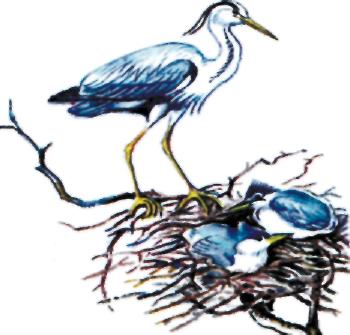 (Из «Энциклопедии для детей»)________________________________________________________________________________________________________________________________________________________________________________________________________________________________________________________________________________________________________________________________________________________________________________________________________________________________________________________________________________________________________________________________V.4.Тема « Глагол».6. Задание.  Прочитайте. Как вы представляете себе беззубку? Что вы узнали о ней? Спишите, вставляя пропущенные буквы. Выделите окончания глаголов. Обозначьте спряжение.Беззубка - это ракушка, у которой головы нет, а есть нога, похожая на толстый клин. Высун..т беззубка ногу, воткнёт её в песок, ракушка дрогн..т, потом сдвинется с места. Переместится беззубка на два-три сантиметра, отдохнёт и снова в путь. Она тихоход: за час мож..т проползти тридцать-сорок сантиметров. Через одну трубочку беззубка втягива..т воду, а через другую выбрасывает. При этом и дышит, и ест.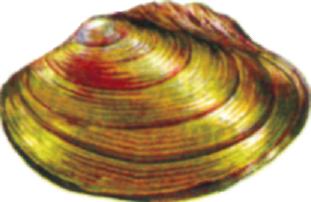 (Из «Энциклопедии для детей»)__________________________________________________________________________________________________________________________________________________________________________________________________________________________________________________________________________________________________________________________________________________________________________________________________________________________________________________________________________________________________________________________________________________________________________________________________________________________________________________________________________________________________________________________________________________________________________________________________________________________________________________________________________________________________________________________________________________________________________________________________________________________________________________________________________________________________________________________________________________________________________________________________________________________________________________________________________________________________________________________________________________________________________________________________________________________________________V.5.Тема « Глагол».Упражнение в правописании глаголов с -тся, -ться.З а д а н и е: вставьте в слова либо -тся, либо -ться. Выбор докажите вопросом.О б р а з е ц  записи: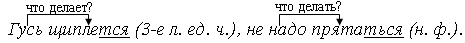 Гусь щиплет.., не надо прятат.., возвращает.. с охоты, можно забрат.., нельзя шевелит.., пора собират.., птицы спрячут.., след покажет.., рано старит.., нам надо купат.., Маша учит.., разносит.. над планетой, друзья остают.., туман расходит.., обязан научит.., дети любят кувыркат.., можешь перепачкат.., продолжают готовит.. .II. Проверочная работа.– Спишите текст, вставьте, где нужно, мягкий знак (ь).Я выхожу на балкон освежит..ся и полюбоват..ся ранним утром. Из сада доносит..ся пение  птиц. Слышит..ся тонкий голосок малиновки. В вышине разносят..ся звонкие трели жаворонка.______________________________________________________________________________________________________________________________________________________________________________________________________________________________________________________________________________________________________________________________________________________________________________________________________________________________________________________________________________________________________________________________________________________________________________________________________________________________________________________________________________________________________________________________________________________________________________________________________________________________________________________________________________________________________________________________________________________________________________________________________________________________________________________________________________________________________________________________________________________________________________________________________________________________________________________________________________________________________V.6.Тема « Глагол».  Проверочная работаЦ е л ь: проверить усвоение темы «Глагол».ТестВыберите верное утверждение.1. а) Глагол – это часть речи, которая обозначает признак предмета и отвечает на вопросы «что делает?», «что сделает?».б) Глагол – это часть речи, которая обозначает действие предмета и отвечает на вопросы «что делает?», «что сделает?».2. а) Глаголы изменяются по временам.б) Глаголы не изменяются по временам.3. а) В предложении глагол чаще всего является обстоятельством.б) В предложении глагол чаще всего является сказуемым.4. У глаголов II спряжения 2-го лица окончания:а) -ешь, -ете;б) -ишь, -ите.5. Глаголы неопределенной формы отвечают на вопросы:а) что делает? что сделает?б) что делать? что сделать?6. В неопределенной форме после буквы ч:а) не пишется ь;б) пишется ь.7. Глаголы в настоящем и будущем времени изменяются:а) по лицам и числам;б) по родам и числам.8. Если глагол отвечает на вопрос «что делает?» или «что сделает?», то перед -ся:а) ь пишется;б) ь не пишется.9. Укажите, в каких словах пишется окончание -ет:а) гон..;			в) леч..;б) сине..; 		г) стел.. .10. В каких глаголах пишется суффикс -я-?а) та..л; 			в) успоко..л;б) кле..ла; 		г) леле..л.11. Укажите, в каких словах пишется окончание -ешь:а) леч..; 			в) се..;б) дыш..; 		г) гон.. .12. В каких глаголах пишется суффикс -е-?а) удар..л; 		в) прола..л;б) засе..л; 		г) увид..л.13. Укажите, в каких словах пишется окончание -ем:а) перебира..; 		в) чу..;б) слыш..; 		г) усво.. .14. Сделайте морфологический разбор всех глаголов. Текст спишите.Изредка солнечный луч падает на отдельные березы. Они вспыхивали одна за другой, как золотые факелы, но тотчас гасли.									К. ПаустовскийV.7.Тема « Глагол».1. Задание.Прочитайте. Определите, к какому типу речи относится текст: 1) повествование; 2) описание; 3) рассуждение.Спишите. Вставьте пропущенные буквы. У глаголов выделите приставки.Отчего в морозы трещат деревья?Оттого, что в деревьях есть сырость, и сырость эта замерза..т, как вода. Когда вода замёрзн..т, она раздаётся; а когда ей нет места раздаться, она разрыва..т деревья.Отчего вода не сжима..тся, как железо, от холода, а раздаётся, когда замёрзн..т? Оттого, что, когда вода замёрзн..т, её частицы связываются между собой по-другому и промеж них больше пустых мест.Для чего вода не сжима..тся, когда замёрзн..т? Для того, чтобы вода в реках и озёрах не замёрзла до дна.(Л. Н. Толстой.)__________________________________________________________________________________________________________________________________________________________________________________________________________________________________________________________________________________________________________________________________________________________________________________________________________________________________________________________________________________________________________________________________________________________________________________________________________________________________________________________________________________________________________________________________________________________________________________________________________________________________________________________________________________________________________________________________________________________________________________________________________________________________________________________________________________________________________________________________________________________________________________________________________________________________________________________________________________________________________________________________________________________________________________________________________________________________________________________________________________________________________________________________________________________________________________________V.7.Тема « Глагол».1. Задание.Прочитайте. Определите, к какому типу речи относится текст: 1) повествование; 2) описание; 3) рассуждение.Спишите. Вставьте пропущенные буквы. У глаголов настоящего времени укажите лицо и число. Выделите окончания.Куда девается вода из моря.Из родников, ключей и болот вода течёт в ручьи, из ручьёв в речки, из речек в большие реки, а из больших рек течёт в моря. Куда дева..тся вода из моря? Отчего она не течёт через край?Вода из моря поднимается туманом, туман поднимается выше, потом из тумана делаются тучи. Тучи гон..т ветром и разнос.т по земле. Из туч вода пада.. т на землю. С земли стека..т в болота и ручьи. Из ручьев течёт в реки; из рек в море. Из моря вода поднимается в тучи, тучи разнос..тся по земле. (Л. Н. Толстой.)______________________________________________________________________________________________________________________________________________________________________________________________________________________________________________________________________________________________________________________________________________________________________________________________________________________________________________________________________________________________________________________________________________________________________________________________________________________________________________________________________________________________________________________________________________________________________________________________________________________________________________________________________________________________________________________________________________________________________________________________________________________________________________________________________________________________________________________________________________________________________________________________________________________________________________________________________________________________________падеживопросыпредлогиIсклIIсклIIIсклМнож. числоименительныйкто? что?а, я, ияо, е, ий, иеа, я, и, ы, ияродительный(нет) кого? чего?вокруг, около, позади, впереди, после, прежде, кроме, ввиду, возле, через, из-под, из-за, для, без, из, у, от, до, с, кы ,и, ииа, я, ияиов, ев, ей, ийдательный(дать) кому? чему?к, пое, ииу, ю, июиам, ямвинительный(вижу) кого? что?в, на, за, с, по, под, через, сквозь, про, об, обо, несмотря нау, ю, июе, о, а ,яа, я, и,ы, ей, ов, ев, иятворительный(горжусь) кем? чем?с, под, за, над, между, перед, согласно с, в связи сой, ей, ою, ею, е, иииах, яхпредложный(говорю) о ком о чём?о, в, на, прие, иие, иииах, ях1-е склонениеК этому склонению относятся имена существительные мужского рода с нулевым окончанием и среднего рода с окончанием  -о; -е.2-е склонениеК этому склонению относятся имена существительные женского рода, оканчивающиеся на мягкий знак (с нулевым окончанием).3-е склонениеК этому склонению относятся имена существительные мужского или женского рода с окончаниями -а; -я.1-е склонение2-е склонение3-е склонениеОкноСражениеТрельПапаМышьНадеждаСторонаУтроСтенаПланетаПамятьМоскваСелоПоселок ПадежМужской, средний родЖенский родМножественное числоИменительныйЫЙ, ИЙ, ОЙОЕ, ЕЕАЯ, ЯЯЫЕ, ИЕРодительныйОГО, ЕГООЙ, ЕЙЫХ, ИХДательныйОМУ, ЕМУОЙ, ЕЙЫМ, ИМВинительныйОЙ, ЕЙОГО, ЕГОУЮ, ЮЮИЕ, ЫЕТворительныйЫМ, ИМОЙ, ЕЙИМИ, ЫМИПредложныйОМ, ЕМОЙ, ЕЙЫХ, ИХпадежЕдинственное числоЕдинственное числоЕдинственное числоЕдинственное числоЕдинственное числоМножественное числоМножественное числоМножественное число1 лицо2 лицо3 лицо3 лицо3 лицо1 лицо2 лицо3 лицоИ. п.ятыононаономывыониР. п.менятебяегоеёегонасвасихД. п.мнетебеемуейемунамвамимВ. П.менятебяегоеёегонасвасихТ. П.мнойтобойимей, еюимнамивамиимиП. п.обо мнео тебео нёмо нейо нёмо насо васо нихУ лукоморья дуб зелёный;Златая цепь на дубе том:И днём и ночью кот учёныйВсё ходит по цепи кругом;Идёт направо- песнь заводит, Налево- сказку говорит.Там чудеса: там леший бродит,Русалка на ветвях сидит,Там на неведомых дорожкахСледы невиданных зверей;Избушка там на курьих ножкахСтоит без окон, без дверей;Там лес и дол видений полны;Там о заре прихлынут волныНа брег  песчаный и пустой,И тридцать витязей прекрасныхЧредой из вод выходят ясных,И с ними дядька их морской;Там королевич мимоходом Пленяет грозного царя;Там в облаках перед народомЧерез леса, через моряКолдун несёт богатыря;В темнице там царевна тужит,А бурый волк ей верно служит,Там ступа с Бабою ЯгойИдёт, бредёт сама с собой,Там царь Кащей над златом чахнет,Там русский дух… там Русью пахнет!V.7.Тема « Глагол».1. Задание.Прочитайте стихотворение. Скажите о каком правиле пишет автор. Выпишите глаголы с частицами.Завести велели мне
Новые привычки.
Никогда девчонок НЕ
Дергать за косички. 
Никогда с братишкой НЕ
Драться за обедом!
На уроках больше НЕ
Говорить с соседом! Я согласен  даже НЕ
Рисовать на карте!
Я согласен даже НЕ 
танцевать на парте!
Но не делайте вы мне
Никаких упреков,
Если даже я и НЕ
Выучу уроков.__________________________________________________________________________________________________________________________________________________________________________________________________________________________________________________________________________________________________________________________________________2.Задание. Прочитайте. Выпишите глаголы с отрицательной частицей НЕ.Суворов с детства мечтал стать военным. Однако он был слабым и болезненным мальчиком.« Ну где же быть военным!» - смеялся над ним отец. - Ты и ружья не подымешь!». Слова отца огорчали Суворова. Он решил закаляться.Наступят, бывало, зимние холода, все оденутся в тёплые шубы или вовсе не выходят из дому, а маленький Суворов накинет лёгкую куртку и целый день проводит на улице.Наступит весна. Только вскроются реки, ещё никто и не думает купаться, а Суворов - бух в холодную воду. Его не страшили теперь ни жара, ни холод. Суворов добился своего. Он окреп и вскоре поступил на военную службу.___________________________________________________________________________________________________________________________________________________________________________________________________________